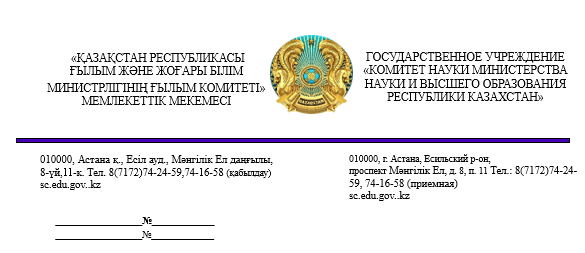 Жоғары оқу орындарының басшыларынаСіздерді 2023 жылдың 10 сәуірде сағат 13:30-дан 18:30-ға дейін Өскемен қ., Серікбаев к-сі, 19,  Д. Серікбаев атындағы ШҚТУ базасында өтетін 
EKTU RnD FORUM-2023 форумына қатысуға шақырамыз.Форум өз алаңында ғылым мен бизнес саласындағы халықаралық және отандық сарапшыларды жинайды. Форум бағдарламасы жоғары оқу орындары мен индустрияның өзара әрекеттесуі үшін коммуникациялық алаң құруға арналған. Форум RnD арқылы ғылым мен бизнесті біріктіру жұмысын күшейтеді.Форум ҚР Ғылым және жоғары білім министрлігінің, Шығыс Қазақстан облысы әкімдігінің қолдауымен, Германия Федеративтік Республикасының Қазақстан Республикасындағы Вице-Елшісі Холгар Коллидің, «Қазмырыш» ЖШС, «ҮМЗ» АҚ, «АЗТМ» АҚ, «Майлы дақылдардың тәжірибелік шаруашылығы» ЖШС, «Силумин-Восток» ЖШС, «Кэмонт» АО, «ДИМ Строй» ЖШС және т. б. жетекші компанияларының өкілдерінің қатысуымен өтеді.Форум ынтымақтастық туралы бірқатар меморандумдарға қол қоюмен аяқталады.Форумға қатысу күндізгі қатысу форматында және ZOOM-конференциясы арқылы мүмкін болады.ZOOM конференциясына сілтеме:https://us02web.zoom.us/j/86590961564?pwd=S2VJOXBrWVRWM25zRVpvSDN6NWhBdz09Конференция идентификаторы:865 9096 1564Кіру коды: 049795Қосымша:Баспасөз хабарламасының жобасы;Форум бағдарламасының жобасы;Төраға 					                                          Д. Ахмед-Заки А.Каримова7 747 132 7386 Руководителям высших учебных заведенийПриглашаем Вас принят участие в форуме EKTU RnD FORUM-2023, который пройдет 10 апреля 2023 года с 13:30 до 18:30 на базе ВКТУ имени Д.Серикбаева в г. Усть-Каменогорск, ул. Серикбаева 19.Форум соберет на своей площадке международных и казахстанских экспертов в области науки и бизнеса. Программа форума рассчитана на создание коммуникационной площадки для взаимодействия ВУЗов и индустрии. Форум усилит работу по интеграции науки и бизнеса посредством RnD.Форум пройдет при поддержке Министерства науки и высшего образования РК, акимата ВКО, с участием Вице–Посла Федеративной Республики Германии в РК Холгара Колли, представителей ведущих компаний: ТОО «Казцинк», АО «УМЗ», АО «АЗТМ», ТОО «ОХМК», ТОО «Силумин-Восток», АО «Кэмонт», ТОО «ДИМ Строй» и др. Форум завершится подписанием ряда меморандумов о сотрудничестве.Участие в форуме возможно в формате очного участия и посредством ZOOM-конференции.Ссылка на ZOOM-конференцию:https://us02web.zoom.us/j/86590961564?pwd=S2VJOXBrWVRWM25zRVpvSDN6NWhBdz09Идентификатор конференции: 865 9096 1564Код доступа: 049795Приложения:Проект пресс-релиза;Проект программы форума;С уважением,Председатель 					Д. Ахмед-Заки Приложение 1Проект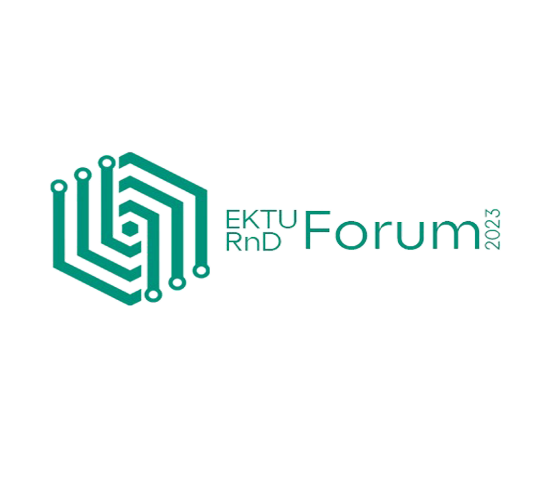 ПРЕСС РЕЛИЗEKTU RnD FORUM-2023Дата проведения: 10 апреля 2023 г., 14-30 – 18-40Местонахождение: ВКО, г. Усть-Каменогорск, ВКТУ имени Д.Серикбаева, ул. Серикбаева, 19 (колонный зал)Восточно-Казахстанский технический университет имени Д. Серикбаева при поддержке Министерства науки и высшего образования, акимата ВКО проводит первый EKTU RnD FORUM-2023.Форум объединит на своей площадке международных и казахстанских экспертов в области науки и бизнеса. Программа форума рассчитана на создание коммуникационной площадки для взаимодействия ВУЗов и индустрии, интеграции науки и бизнеса посредством RnD.Форум пройдет с участием Вице–Посла Федеративной Республики Германии в РК Холгара Колли, представителей ведущих компаний: ТОО «Казцинк», АО «УМЗ», ТОО «ОХМК», ТОО «Силумин-Восток», АО «Кэмонт», ТОО «ДИМ Строй» и др., представителей университетов РК.Форум завершается подписанием ряда меморандумов о сотрудничестве.Модераторы форума:Рахметуллина С.Ж. - Председатель Правления - ректорСултангазин Б.Н. – Технический директор NURISСпикеры форума:Саясат Нурбек Министр науки и высшего образованияДархан Ахмед-Заки - Председатель КН МНВО РКРуководство ВКО (на согласовании)Холгар Колли Вице-посол Федеративной Республики Германии в Казахстане Роммель Волрад - Президент КНУ Представитель - ГУП МЦРИАП (на согласовании)Представитель АО «Фонд Науки» (на согласовании) Представитель АО «Национальное агентство по развитию инноваций «QazInnovations» (на согласовании)Представитель ТОО "Казцинк» (на согласовании)Абитаев Ф.К. - Генеральный директор «Опытного хозяйства масличных культур» Бекарисов О.С. - Директор ННЦ ТО (НИИТО) Канатбаев Максат Аптижапбарович – партнер КазНИТУ им.К.Сатпаева Генеральный директор АО «Алматинский завод тяжелого машиностроения» (АЗТМ) Партнер КарГТУ (на согласовании)Азаматов Б.Н. - Руководитель Центра компетенций «Smart engineering».Приложение 2ПроектПрограмма ФорумаДата проведения: 10 апреля 2023 г.Место: ВКО, г. Усть-Каменогорск, ВКТУ имени Д.Серикбаева, ул. Серикбаева, 19 (колонный зал)13:30 – 14:00 – Регистрация участников 14:00 – 15:30 – Экскурсия: Презентация Центра компетенций «Smart engineering»,Центр компетенций и трансфера технологий (ЦКТТ) в области виртуальной и дополненной реальности, ЦКТТ в области строительства и строительных материалов,ЦКТТ в области водного хозяйства и водопользования, ЦКТТ в области энергетики, Центр превосходства «VERITAS»,Презентация Цифрового университета.15:30 – 16:00 – Кофе-брейк16:00 – 16:30 – Пленарная сессия «RnD как эффективный механизм развития науки и бизнеса».16:30 – 17:10 – Панельная сессия «Механизмы поддержки RnD: опыт Казахстана и международные тренды».17:10 – 17:40 – Панельная сессия «Успешные RnD кейсы Казахстана».17:40 – 18:10 – Панельная сессия «Вопросы и ответы, подведение итогов форума».18:10 - 18:30 – Подписание меморандумов о сотрудничестве.